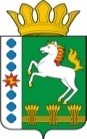 КОНТРОЛЬНО-СЧЕТНЫЙ ОРГАН ШАРЫПОВСКОГО РАЙОНАКрасноярского краяЗаключениена проект Решения Новоалтатского сельского Совета депутатов «О внесении изменений и дополнений в Решение Новоалтатского сельского Совета депутатов от 17.12.2018 № 52-р «О бюджете поселения на 2019 год и плановый период 2020-2021 годов»12 марта 2019 год 						     	                  № 12Настоящее экспертное заключение подготовлено Контрольно – счетным органом Шарыповского района на основании ст. 157 Бюджетного  кодекса Российской Федерации, ст. 9 Федерального закона от 07.02.2011 № 6-ФЗ «Об общих принципах организации и деятельности контрольно – счетных органов субъектов Российской Федерации и муниципальных образований», ст. 5 Решения Шарыповского районного Совета депутатов от 20.09.2012 № 31/289р «О внесении изменений и дополнений в Решение Шарыповского районного Совета депутатов от 21.06.2012 № 28/272р «О создании Контрольно – счетного органа Шарыповского района» (в ред. от 20.03.2014 № 46/536р, от 25.09.2014 № 51/573р, от 26.02.2015 № 56/671р) и в соответствии со стандартом организации деятельности Контрольно – счетного органа Шарыповского района СОД 2 «Организация, проведение и оформление результатов финансово – экономической экспертизы проектов Решений Шарыповского районного Совета депутатов и нормативно – правовых актов по бюджетно – финансовым вопросам и вопросам использования муниципального имущества и проектов муниципальных программ» утвержденного приказом Контрольно – счетного органа Шарыповского района от 16.12.2013 № 29, пункта 1.2.3 Соглашения от 01.01.2015 «О передаче Контрольно-счетному органу Шарыповского района полномочий Контрольно-счетного органа Новоалтатского сельсовета по осуществлению внешнего муниципального финансового контроля».Представленный на экспертизу проект Решения Новоалтатского сельского Совета депутатов «О внесении изменений и дополнений в Решение Новоалтатского сельского Совета депутатов от 17.12.2018 № 52-р «О бюджете поселения на 2019 год и плановый период 2020-2021 годов» направлен в Контрольно-счетный орган Шарыповского района 12 марта 2019 года. Разработчиком данного проекта Решения является администрация Новоалтатского сельсовета.Мероприятие проведено 12 марта  2019 года.В ходе подготовки заключения Контрольно – счетным органом Шарыповского района были проанализированы следующие материалы:- проект Решения Новоалтатского сельского Совета депутатов «О внесении изменений и дополнений в Решение Новоалтатского сельского Совета депутатов от 17.12.2018 № 52-р  «О бюджете поселения на 2019 год и плановый период 2020-2021 годов»;-  решение Новоалтатского сельского Совета депутатов от 17.12.2018 № 52-р  «О бюджете поселения на 2019 год и плановый период 2020-2021 годов».В соответствии с проектом  Решения Новоалтатского сельского Совета депутатов «О внесении изменений и дополнений в Решение Новоалтатского сельского Совета депутатов от 17.12.2018 № 52-р  «О бюджете поселения на 2019 год и плановый период 2020-2021 годов» предлагается внести изменения в следующие статьи:В статью 1 внести следующие изменения:«1.Утвердить основные характеристики  бюджета поселения  на 2019 год:»Таблица 1(руб.)Прогнозируемый общий объем доходов бюджета поселения увеличился в сумме 775 452,00 руб. (8,74%) за счет безвозмездных поступлений.Общий объем расходов бюджета поселения  увеличился в сумме 782 584,70 руб. (8,82%). Анализ изменения расходов бюджета поселения за 2019 годТаблица 2(руб.)По подразделу 0104 «Функционирование Правительства РФ, высших органов исполнительной власти субъектов РФ, местных администраций» увеличение бюджетных ассигнований в сумме 47 590,00 руб. (1,44%) на региональные выплаты и выплаты, обеспечивающие уровень заработной платы работников бюджетной сферы не ниже размера минимальной заработной платы (минимального размера оплаты труда).По подразделу 0203 «Мобилизационная и вневойсковая подготовка» увеличение бюджетных ассигнований в сумме 34 800,00 руб. (11,26%) на осуществление первичного воинского учета на территориях, где отсутствуют военные комиссариаты.По подразделу 0310 «Обеспечение пожарной безопасности» увеличение бюджетных ассигнований в сумме 3 226,00 руб. на обеспечение первичных мер пожарной безопасности. По подразделу 0409 «Дорожное хозяйство» увеличение бюджетных ассигнований в сумме 448 221,70 руб. (424,85%), в  том числе: - в сумме 444 315,00 на содержание улично – дорожной сети сельского поселения и искусственных сооружений на них за счет средств дорожного фонда Красноярского края;- в сумме 3 906,74 руб. на содержание улично – дорожной сети сельского поселения и искусственных сооружений на них за счет средств дорожного фонда муниципального образования Новоалтатский сельсовет.По подразделу 0502 «Коммунальное хозяйство» увеличение бюджетных ассигнований в сумме 248 747,00 руб. (100,00%), в том числе: - на сумму 9 586,00 руб. на установку запорной арматуры на водонапорной башне по ул.Центральная в д.Белоозерка;- на сумму 76 831,00 руб. на ремонт водонапорной башни по ул. Верхняя в д.Скрипачи;- на сумму 59 308,00 руб. на ремонт сетей теплоснабжения по ул. Школьная, ул.Тупиковая, ул.Советская в с. Новоалтатка;- на сумму 35 364,00 руб. ремонт сетей водоснабжения по ул.Западная,  ул. Кольцевая, ул. Советская в с. Новоалтатка;- на сумму 67 658,00 руб. на замену глубинного насоса на водонапорной башне по ул. Верхняя в д. Скрипачи.По подразделу 0503 «Благоустройство» увеличение бюджетных ассигнований в сумме 25 450,00 руб. (2,02%) на содержание и ремонт детских площадок.По подразделу 1003 «Социальное обеспечения населения» уменьшение бюджетных ассигнований в сумме 25 450,00 руб. (100,00%) в связи с перераспределением бюджетных ассигнований на подраздел 0503 «Благоустройство».Увеличился дефицит бюджета и источники финансирования дефицита бюджета поселения  в сумме 7 132,70 руб. (100,00%). Сумма дефицита бюджета поселения не превышает 10 процентов утвержденного общего годового объема доходов местного бюджета  установленного статьей 92.1 Бюджетного кодекса Российской Федерации.В статью 1 внести следующей изменения:«2. Утвердить основные характеристики  бюджета поселения  на 2020 и 2021 годы:Таблица 3(рублей)Увеличение бюджетных ассигнований по доходам и расходам в 2020 году на 484 945,00 руб. (5,33%) и в 2021 году на 826 967,10 руб. (9,18%) за счет межбюджетных трансфертом, передаваемых бюджетам сельских  поселений из краевого бюджета на обеспечение первичных мер пожарной безопасности и на содержание автомобильных дорог общего пользования местного значения за счет средств дорожного фонда Красноярского края.Статья 10 «Дорожный фонд Новоалтатского сельсовета» излагается в новой редакции: «Утвердить объем бюджетных ассигнований дорожного фонда Новоалтатского сельсовета:- на 2019 год в сумме 773 221,70 руб., в том числе за счет остатка денежных средств 2018 года – 3 906,70 руб., за счет акцизов по подакцизным товарам (продукции), производимым на территории Российской Федерации – 325 000,00 руб., за счет межбюджетных трансфертов из краевого бюджета – 444 315,00 руб., за счет налога на доходы физических лиц – 0,00 руб.;- на 2020 год в сумме 808 245,00 руб., в том числе за счет акцизов по подакцизным товарам (продукции), производимым на территории Российской Федерации – 346 600,00 руб., за счет межбюджетных трансфертов из районного бюджета – 461 645,00 руб., за счет налога на доходы физических лиц – 0,00 руб.;- на 2021 год в сумме 873 640,00 руб., в том числе за счет акцизов по подакцизным товарам (продукции), производимым на территории Российской Федерации – 394 000,00 руб., за счет межбюджетных трансфертов из районного бюджета – 479 640,00 руб.,  за счет налога на доходы физических лиц – 0,00 руб.».Приложения 1, 4, 5, 6, 7, 8 к Решению излагаются в новой редакции согласно приложений 1-6 к проекту Решения.При проверке правильности планирования и составления проекта Решения  нарушений не установлено.На основании выше изложенного Контрольно – счетный орган Шарыповского района предлагает Новоалтатскому сельскому Совету депутатов принять проект Решения Новоалтатского сельского Совета депутатов Шарыповского района «О внесении изменений и дополнений в решение сельского Совета депутатов от 17.12.2018 № 52-р «О бюджете поселения на 2019 год и плановый период 2020-2021  годов». ПредседательКонтрольно – счетного органа						Г.В. СавчукАудитор Контрольно – счетного органа						И.В. ШмидтПредыдущая редакцияПредлагаемая редакцияотклонение% отклонения1) прогнозируемый общий объем доходов бюджета поселения в сумме8 876 380,009 651 832,00+ 775 452,00108,742) общий объем расходов бюджета поселения  в сумме8 876 380,009 658 964,70+ 782 584,70108,823) дефицит бюджета поселения  в сумме0,007 132,70+ 7 132,70100,004) источники финансирования дефицита бюджета поселения  в сумме0,007 132,70+ 7 132,70100,00наименование показателя бюджетной классификацииРаздел, подразделпредыдущая редакция предлагаемая редакция отклонение% отк.12345 (4-3)6Общегосударственные вопросы01004 093 160,004 140 750,0047 590,00101,16функционирование высшего должностного лица субъекта РФ и органа местного самоуправления0102729 250,00729 250,000,00100,00функционирование Правительства РФ, высших органов исполнительной власти субъектов РФ, местных администраций01043 296 910,003 344 500,0047 590,00101,44резервные фонды011130 000,0030 000,000,00100,00другие общегосударственные вопросы011337 000,0037 000,000,00100,00Национальная оборона0200309 100,00343 900,0034 800,00111,26мобилизационная и вневойсковая подготовка0203309 100,00343 900,0034 800,00111,26Национальная безопасность и правоохранительная деятельность0300600,003 826,003 226,00637,67обеспечение пожарной безопасности0310300,003 526,003 226,001175,33другие вопросы в области национальной безопасности и правоохранительной деятельности0314300,00300,000,00100,00Национальная экономика0400359 000,00807 221,70448 221,70224,85водное хозяйство040624 000,0024 000,000,00100,00дорожное хозяйство0409325 000,00773 221,70448 221,70237,91Другие вопросы в области национальной экономики041210 000,0010 000,000,00100,00Жилищно - коммунальное хозяйство05001 281 270,001 555 467,00274 197,00121,40жилищное хозяйство050118 400,0018 400,000,00100,00коммунальное хозяйство05020,00248 747,00248 747,00100,00благоустройство05031 262 870,001 288 320,0025 450,00102,02Культура, кинематография08002 807 800,002 807 800,000,00100,00культура08012 807 800,002 807 800,000,00100,00Социальная политика100025 450,000,00-25 450,00100,00Социальное обеспечения населения100325 450,000,00-25 450,00100,00ВСЕГО РАСХОДЫ8 876 380,009 658 964,70782 584,70108,82Предыдущая редакцияПредлагаемая редакцияОтклонение % изменения1) прогнозируемый общий объем доходов бюджета поселения в сумме2020 год2021 год9 092 730,009 008 960,009 577 675,009 835 927,10+ 484 945,00+ 826 967,10105,33109,182) общий объем расходов бюджета поселения  в сумме2020 год2021 год9 092 730,009 008 960,009 577 675,009 835 927,10+ 484 945,00+ 826 967,10105,33109,18